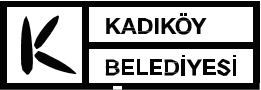 		T.C.KADIKÖY BELEDİYE BAŞKANLIĞIYazı İşleri Müdürlüğü Sayı  : 32823597-301-03/E.44148 					         	 	04/08/2017Konu: Meclis GündemiT.C. KADIKÖY İLÇESİ BELEDİYE BAŞKANLIĞINDANKadıköy Belediye Meclisinin 7. Seçim Dönemi, 4. Toplantı Yılı 1. Olağanüstü Toplantısı 09 Ağustos 2017 Çarşamba Günü yapılacaktır.  	1.Olağanüstü 2017 toplantısı 09.08.2017 Çarşamba günü, saat 16.30’da Kadıköy Belediyesi Meclis Binası, Meclis Salonunda yapılacağından Sayın Meclis Üyelerinin toplantıya teşriflerini rica ederim. 									Keriman NALBANT   								 	 Belediye Başkanı V.GÜNDEM:Mali Hizmetler Müdürlüğünün, Kadıköy Anadolu Lisesi Pansiyon Binası yapımı içinVakıfbankası Hasanpaşa şubesinde şartlı bağış hesabı açılarak bağışların bu hesapta izlenmesi  ile ilgili teklifi.Etüd Proje Müdürlüğünün, Kadıköy Anadolu Lisesi Pansiyon binası ile ilgili teklifi.